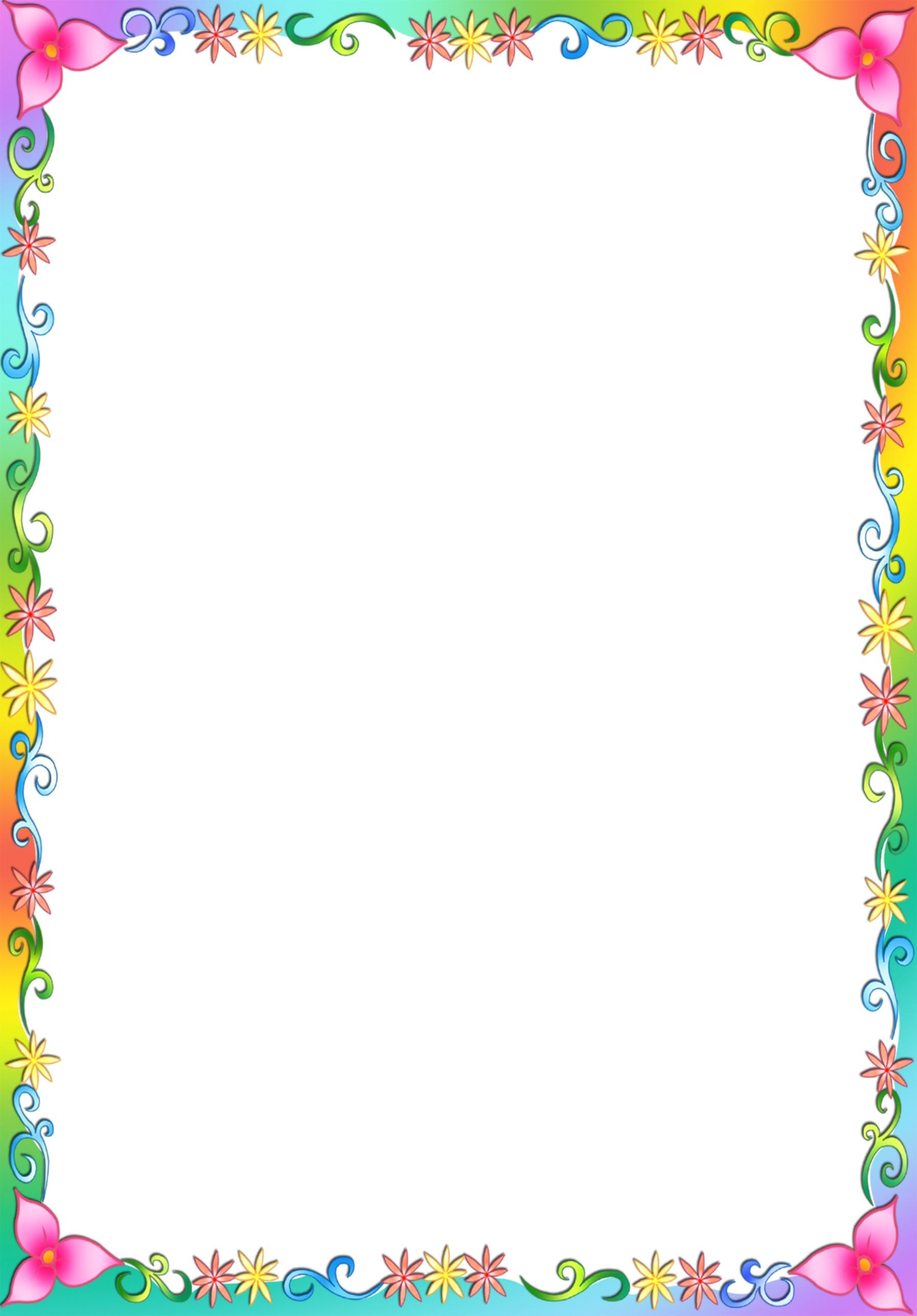 Конспект занятияпо экологическому воспитанию«Путешествие с Дюймовочкой»Старшая группа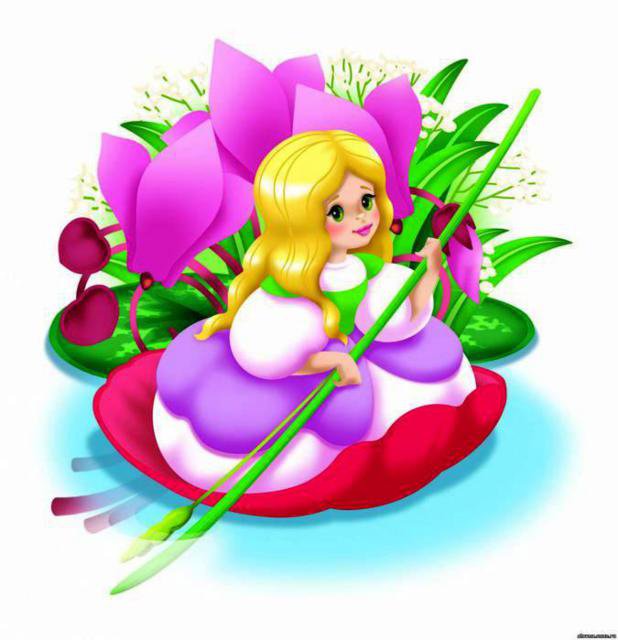 Составила и провела:Бриткина Валентина Васильевнавоспитатель высшей кв. категорииЦель: познакомить детей с разнообразной средой обитания видов живых организмов.Задачи: формировать представления об объектах окружающего мира: живой и неживой природы;развивать восприятие, внимание, память, наблюдательность; способности анализировать, сравнивать, делать простейшие обобщения.развивать умения устанавливать причинно-следственные связи между природными явлениями;формировать элементарные экологические представления;формировать понимание того, что человек – часть природы, что в природе все взаимосвязано, что жизнь человека на Земле во многом зависит от окружающей среды.воспитывать любовь к природе, желание беречь её; воспитывать экологическую культуру.Интеграция областей: Познавательное, социально-коммуникативное, речевое, художественно-эстетическое, физическое развитие.Форма деятельности: совместная деятельность взрослого и детей.Предварительная работа:чтение сказки Г. Х. Андерсена «Дюймовочка», просмотр мультфильма;беседы, рассматривание сюжетных картинок по темам: «Водоёмы», «Подземное царство», «Растительный и животный мир»;посадка овса в землю;разучивание физминутки.Материалы и оборудование:- мультимедийные средства: ноутбук, телевизор, музыкальный центр;- слайды по сюжетам сказки, аудиозаписи «Вальс цветов» П. И. Чайковского, «Маленькая страна» И. Николаева;- цветок в горшочке;- мнемотаблица «Рост растения»;- модель водоёма – аквариум, игрушки (водные обитатели), песок, растения для аквариума, ракушки, улитки, картинки растений и др.ОБЖ «Безопасность на водоёме в разное время года» (информационный плакат):- ПИД «Плавательный пузырь у рыб» - схема, для опыта: два воздушных шарика.- Д/и «Кто живёт в воздухе» - классификация (путаница), предметные картинки, нарисованное дерево (плакат).- бинокли (по количеству детей);- Д/и «Назови перелётных птиц», «Найди ласточку». (вырезанные силуэты птиц.- Д/И «Кто, где обитает» (среда обитания): схема, предметные картинки.- ИЗО деятельность: гуашь, губки, за тонированный ватман, готовые элементы аппликации (ласточки, бабочки, эльфы).СодержаниеВоспитатель: Здравствуйте, ребята. Я очень рада вас всех видеть. Сегодня нам предстоит увлекательное  путешествие в знакомую вам всем  сказку. Постарайтесь быть внимательными, находчивыми, заботливыми  и  сообразительными. Перед  нашим путешествием  давайте скажем  друг  другу приятные, добрые слова – комплименты. При этом будем передавать своему соседу цветок, и дарить тепло и нежность.Дети передают  цветок (в горшочке), говорят комплименты.Воспитатель: Ребята, давайте вспомним с вами, в каких сказках есть волшебные цветы  или цветок, который являлся  очень значимым для сюжета сказки и для главных героев.          (Дети   называют  сказки)«Аленький цветочек» - С. Аксаков.« Снежная королева» (розы)- Г.Х. Андерсен.« Цветы маленькой Иды»- Г.Х. Андерсен.« Цветик-Семицветик» - В. Катаев.«Двенадцать месяцев» - С Маршак. «Дюймовочка» - Г.Х. Андерсен.Воспитатель: Молодцы, вспомнили много сказок. Сегодня мы с вами отправляемся в сказочное путешествие с одним из героев сказки, отгадайте с кем. Послушайте загадку.        «Появилась девочка в чашечке  цветка,         И была та девочка чуть больше ноготка         В ореховой скорлупке та девочка спала.         И маленькую ласточку от холода спасла».Дети:  Дюймовочка.Воспитатель:  Правильно. Сегодня мы вместе с Дюймовочкой пройдём  её нелёгкий  путь по сказке.Все помнят, как начиналась сказка «Дюймовочка»? Откуда появилась девочка?  Почему её назвали Дюймовочкой? (из-за маленького роста).Слайд 1  Дети рассказывают начало сказкиВоспитатель:  Давайте вспомним, как  происходит рост растения, рост цветка, какие условия  нужны для этого?Работа по мнемотаблице  «Рост  растения»Воспитатель:  Ребята, а где спала ночью Дюймовочка?Дети: На подоконнике, в скорлупе грецкого ореха. Слайд 2 «Жаба сажает девочку на лист кувшинки»Воспитатель: А что произошло  с  Дюймовочкой однажды  ночью?Дети:  Её выкрала старая Жаба для своего сына, хотела выдать Дюймовочку за него  замуж. Посадила на большой лист кувшинки.Воспитатель: Ребята, давайте с вами вспомним, кто обитает  в водоёмах? Предлагаю вам самим создать небольшой водоём.Моделирование водоёма (практическое).Аквариум с водой, дети выбирают из предложенных  материалов (камни, искусственные травы и цветы, млекопитающих, рыбы, ракушки и др).Воспитатель: Замечательный водоём у нас с вами получился. Скажите мне, пожалуйста, а смогла бы Дюймовочка жить долгое время на листе кувшинки?Дети: Нет, не смогла (Варианты ответов).Воспитатель: Конечно же, не смогла.  У каждого живого организма своя среда обитания. Может ли человек долго жить на воде? Дышать  под водой?Дети: Нет, человек может жить на воде, если  только  на корабле и то недолгое время, затем люди возвращаются на землю.Воспитатель: А  что бы случилось с Дюймовочкой, если бы она  осталась в водоеме навсегда? Давайте рассмотрим, что может случиться с человеком в разное время года, если жить на воде под открытым небом.Тематический анализ по ОБЖ «Безопасность на водоеме в разное время года»Ответы по картинкам.Воспитатель: Конечно, очень тяжелые условия жизни для человека на водоёме, поэтому Дюймовочка  не смогла бы  там долго жить. А дышать под водой как рыбы, подплывающие к кувшинке смогла бы? (ответы детей)Слайд 3 «Рыбки возле куста кувшинки»Дети: Потому что  у рыб есть жабры, они ими дышат, есть плавники, хвост и др.Воспитатель: Я хочу вам показать, как рыбы погружаются на дно водоёма и при помощи чего они всплывают на поверхность.ПИД (рассказ воспитателя по схеме «Плавательный пузырь»)У рыбы есть плавательный пузырь, когда ей нужно погрузиться, мускулы сжимаются, сдавливают пузырь, объём пузыря уменьшается и рыба опускается вниз, а когда нужно подняться на поверхность - мускулы расслабляются, распускают пузырь, он увеличивается, наполняется воздухом и рыбы всплывают.Опыт с воздушными шарикамиВоспитатель:  А что с Дюймовочкой случилось дальше?Слайд 4 «Жук подхватил девочку»Ответы детей по слайду.Воспитатель: Всё правильно. Майский жук  посадил  Дюймовочку на ветку дерева. А как вы думаете, смогла бы она там жить? Почему?Дети:  Нет, не смогла (Варианты ответов).Воспитатель: Ребята, конечно Дюймовочка  не смогла бы жить на дереве. Давайте с вами вспомним, кто живёт в воздухе, в лесу, в травах, в деревьях. Д/ игра «Кто живёт  в воздухе?» Классификация (путаница) дети должны выбрать из разных предметных картинок правильные (обсудить).Воспитатель: Молодцы, все справились. Оставил майский жук нашу Дюймовочку на цветочной полянке. Давайте вместе с нашей Дюймовочкой отдохнем и проведем физминуткупод  музыку «Вальс цветов»Сказка даст нам отдохнуть,Отдохнем - и снова в путь!Вот Дюймовочки слова- Чтоб была спина пряма,Поднимайтесь на носочки,Словно тянетесь к цветочкам.Раз, два, три, четыре, пять.Повторите-ка опять:Раз, два, три, четыре, пять.Во ещё второй совет:-Станет талия осиной,Если будем наклонятьсяВлево - вправо десять раз.Ну, а третий мой совет:- Если будешь прыгать, бегать,Проживешь ты много лет.Раз, два, три, четыре, пятьПовторите-ка опять:Раз, два, три, четыре, пятьДала нам сказка отдохнуть!Отдохнули?Снова в путь!Дети повторяют описываемые движения.Воспитатель: Отдохнули. Отправляемся дальше.Слайд 5 «Осень. Возле норы мыши»Рассказ детей по слайдуВоспитатель: Прожила Дюймовочка в норке мыши всю зиму. Ребята, а кто ещё  жил под землей рядом с мышью?Слайд 6 «Крот в гостях у мыши»Воспитатель: Что предложил крот Дюймовочке?Ответы детей: Предложил выйти за него замуж и остаться с ним жить под землей.Воспитатель: Почему кроты живут под землей, в чем их особенность.Дети: Кроты слепые, они роют под землёй ходы и ищут пищу под землей (червяки, корешки растений и др.)Воспитатель: Ребята, все правильно. Некоторые животные живут под землей. Каких вы знаете? (ответы детей)Воспитатель: А как вы думаете, чтобы случилось с Дюймовочкой, если бы она осталась жить с кротом под землей? Без солнечного света?Дети: Она ослепла бы.Воспитатель: Все правильно, без дневного, солнечного света человек перестанет видеть, потеряет зрение. Давайте представим, что произойдет, если мы не будем  видеть.Психогимнастика  «Ничего не вижу»Посмотрите вокруг себя, мысленно поставьте себе цель, к чему бы вы хотели сейчас подойти. А теперь… Закройте крепко глаза, зажмурьтесь, даже прикройте их ладошками, сделайте вокруг себя два оборота, повернитесь. Попробуйте пройти вслепую. А теперь откройте глаза, что вы ощущаете, вы оказались в нужном месте? Уютно ли вы чувствовали себя?Ответы детей: Нет, совсем в другом направлении, месте и т.д.Воспитатель: Давайте  вспомним, кому помогала Дюймовочка, когда жила у мыши.Дети: Ласточке.Слайд 7 «Больная ласточка»Небольшой  рассказ детей по слайду.Упражнение: «Птенец» (активизация подкорковых структур мозга)Воспитатель: Ребята, посмотрите на свои ладони. Там птенчик, он летел к нам и замерз. Давайте  согреем  его  своим  дыханием (дети выполняют). Молодцы. Помогите птенчику, теперь отпустим его на волю, пусть летит и радует нас своим звонким пением (выпускают).Также и ласточка, в знак благодарности предложила Дюймовочке полететь с ней. Дюймовочка согласилась. А мы с вами давайте проследим полет птиц. Возьмем с вами наши помощники - бинокли и рассмотрим птиц.Рассматривание. Задание «Найди ласточку», «Назови перелетных птиц»(гусь, грач, лебедь, журавль, жаворонок, цапля, ласточка и др.)Воспитатель: Какая птица среди них лишняя и почему?Ответы детей: Голубь, потому что голубь - зимующая птица.Воспитатель:  Приключение нашей  Дюймовочки подходили к концу и как во всех добрых сказках, все закончилось очень хорошо.Слайд 8 «Цветочная поляна Эльфов»Дети рассказывают конец сказки.Воспитатель: Ребята, давайте с вами вспомним, где мы были вместе с Дюймовочкой и что мы узнали нового.Д/игра «Кто, где обитает» (среда обитания)Воспитатель: Молодцы, справились с заданием. Я хочу вам напомнить, что  у каждого живого организма на Земле своя среда обитания, поэтому очень сложно будет, если эти законы нарушать.А сейчас я предлагаю вам на память о нашем увлекательном путешествии с Дюймовочкой нарисовать картинку по сюжету сказки, повесим её в нашей группе и будем любоваться ей.Рисование ладошками «Дюймовочка в стране Эльфов» (коллективная работа) под музыку «Маленькая страна» И. НиколаеваВоспитатель благодарит  детей  за активное участие, хвалит их.Дети прощаются с гостями и машут «цветными ладошками».